CoderDojo Bray – Advanced: Start making a game with a scrolling background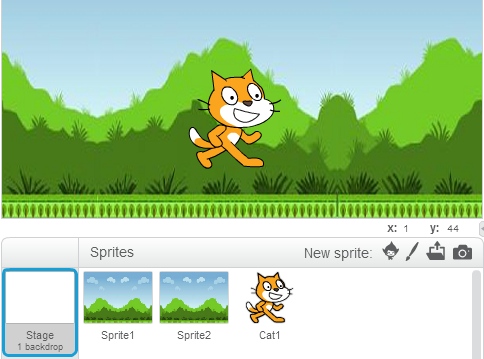 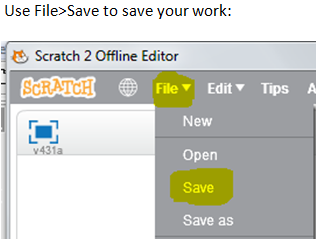 This sets you up to finish a scrolling game in your second session.  Make three sprites as shown: the first two are full-size background pictures that will move. The costumes for these should be the same. You can use Import in the costume painting screen to grab a saved background image that will work for these.  (You can create that image using New backdrop for the stage, then saving that to a local file). When you have finished this page, the cat should be able to walk forever in both directions.  Code for the sprites:  For Sprite 1: 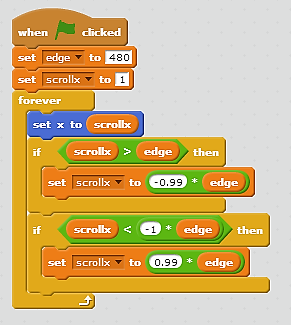 For Sprite 2:					For the Cat: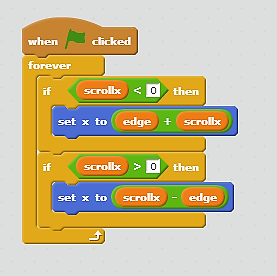 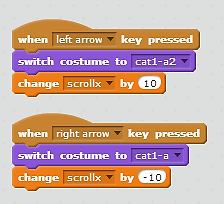 